ОПИС ДИСЦИПЛІНИСТРУКТУРА КУРСУПОЛІТИКИ КУРСУШкала оцінювання: національна та ECTSРозподіл балів, які отримують студенти при формі контролю «екзамен» Уманський національний університет садівництва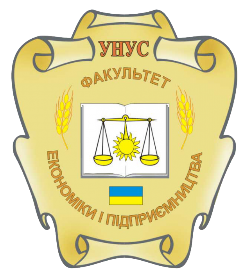 Факультет економіки і підприємництваКафедра обліку і оподаткуванняСИЛАБУС НАВЧАЛЬНОЇ ДИСЦИПЛІНИ«Оподаткування юридичних та фізичних осіб»Лектор курсуОлена МатросПрофайл лектораhttps://oblik.udau.edu.ua/ua/pro-kafedru/vikladachi-ta-spivrobitniki/matros-olena-mukolaivna.htmlКонтактна інформація лектора(е-mail)matros.helena@gmail.comСторінка курсу в MOODLEhttps://moodle.udau.edu.ua/course/view.php?id=332Мета курсуздатність розв’язувати складні спеціалізовані задачі та практичні проблеми під час професійної діяльності у сфері оподаткування юридичних та фізичних осіб з урахуванням їх специфіки на сучасному етапі розвитку податкової системи України.Завдання курсузасвоєння теоретичних та організаційних основ податкової системи та податкової політики;вивчення методики розрахунків, порядку сплати прямих і непрямих податків (зборів) юридичними та фізичними особами;ознайомлення з  діяльністю державної фіскальної служби тощо.КомпетентностіЗдатність застосовувати отримані знання в практичних ситуаціях. Здатність здійснювати діяльність з дотриманням вимог нормативно-правових документів у сфері підприємницької, торговельної та біржової діяльності.Здатність застосовувати основи обліку та оподаткування в підприємницькій, торговельній, біржовій діяльності.Програмні результати навчанняВикористовувати базові знання з підприємництва, торгівлі і біржової діяльності й уміння критичного мислення, аналізу та синтезу в професійних цілях.Застосовувати набуті знання для виявлення, постановки та вирішення завдань за різних практичних ситуацій в підприємницькій, торговельній та біржовій діяльності.Знати нормативно-правове забезпечення діяльності підприємницьких, торговельних та біржових структур і застосовувати його на практиці.Знати основи обліку та оподаткування в підприємницькій, торговельній і біржовій діяльності.ТемаГодини  (лекції /практичні)Зміст тем курсуЗавданняОціню-вання(балів)Змістовий модуль 1. ЗАГАЛЬНІ ПРИНЦИПИ СИСТЕМИ ОПОДАТКУВАННЯЗмістовий модуль 1. ЗАГАЛЬНІ ПРИНЦИПИ СИСТЕМИ ОПОДАТКУВАННЯЗмістовий модуль 1. ЗАГАЛЬНІ ПРИНЦИПИ СИСТЕМИ ОПОДАТКУВАННЯЗмістовий модуль 1. ЗАГАЛЬНІ ПРИНЦИПИ СИСТЕМИ ОПОДАТКУВАННЯЗмістовий модуль 1. ЗАГАЛЬНІ ПРИНЦИПИ СИСТЕМИ ОПОДАТКУВАННЯТема 1. Загальні засади підприємницької діяльності в аспекті оподаткування2/1Поняття «підприємництво» та види суб’єктів підприємницької діяльності.Види суб’єктів підприємництва. Принципи підприємницької діяльності (Закон України та Господарський кодекс).Дозвільна система у сфері підприємницької діяльності. Державна реєстрація підприємництва.Опрацювання лекційного матеріалу, самостійна робота щодо опрацювання  нормативних джерел передбачених робочою програмою дисципліни.Виконання практичних завдань, наведених в інструктивно-методичних матеріалах. 5Тема 2.  Податкова система і податкова політика2/1Сутність та види податків.Поняття податкової системи і вимоги до неї. Структурна побудова податкової системи. Принципи оподаткування. Сутність податків. Податки в системі доходів державного бюджету. Податки та інші форми платежів до бюджету: плата, внески, відрахування, збори. Функції податків. Фіскальна функція, механізм її реалізації. Податки як основа фінансової бази держави. Елементи податку. Класифікація податків, її ознаки.Опрацювання лекційного матеріалу, самостійна робота щодо опрацювання  нормативних джерел передбачених робочою програмою дисципліни.Виконання практичних завдань, наведених в інструктивно-методичних матеріалах.5Модульний контрольПроходження тестування в системі електронного забезпечення навчання в Moodle5Змістовий модуль 2.  ЕЛЕМЕНТИ ПОДАТКІВ ТА ЗБОРІВ В УКРАЇНІЗмістовий модуль 2.  ЕЛЕМЕНТИ ПОДАТКІВ ТА ЗБОРІВ В УКРАЇНІЗмістовий модуль 2.  ЕЛЕМЕНТИ ПОДАТКІВ ТА ЗБОРІВ В УКРАЇНІЗмістовий модуль 2.  ЕЛЕМЕНТИ ПОДАТКІВ ТА ЗБОРІВ В УКРАЇНІЗмістовий модуль 2.  ЕЛЕМЕНТИ ПОДАТКІВ ТА ЗБОРІВ В УКРАЇНІТема  3. Податок на додану вартість4/2Сутність податку на додану вартість, його зародження та розвиток. Передумови впровадження ПДВ в Україні. Податок на додану вартість як ціноутворюючий фактор. Методика включення податку в ціну.Платники і ставки податку. Порядок реєстрації платником ПДВ. Об'єкт оподаткування, особливості його визначення у різних галузях. Пільги по ПДВ, їх направленість та дія.Порядок обчислення податку на додану вартість. Декларація з ПДВ, її зміст, порядок складання. Строки подання декларацій. Оподаткування сільськогосподарської діяльності. Особливості оподаткування підприємств малого бізнесу, що оподатковуються за спрощеною системою оподаткування. Особливості обчислення та сплати податку платниками різних галузей по різних видах операцій та угод.Опрацювання лекційного матеріалу, самостійна робота щодо опрацювання  нормативних джерел передбачених робочою програмою дисципліни.Виконання практичних завдань, наведених в інструктивно-методичних матеріалах.5Тема 4. Акцизний податок4/2Акцизний податок як форма специфічних акцизів. Особливості акцизного оподаткування в Україні. Поняття акцизу. Суб’єкти та об’єкти акцизного податку. Платники акцизного збору, об’єкт оподаткування.Перелік підакцизних товарів і ставки акцизного податку. Методика обчислення сум акцизного податку, що підлягають сплаті до бюджету. Звітність по акцизному податку. Строки сплати акцизного податку та подання декларації. Опрацювання лекційного матеріалу, самостійна робота щодо опрацювання  нормативних джерел передбачених робочою програмою дисципліни.Виконання практичних завдань, наведених в інструктивно-методичних матеріалах.5Тема 5. Митно-тарифне регулювання2/2Основи митної справи. Митне оформлення. Контроль митних органів за сплатою митних платежів юридичними особами. Види мита. Порядок обчислення суми мита. Порядок розрахунків та сплати митних платежів до бюджету.Опрацювання лекційного матеріалу , самостійне опрацювання питань лекції. Виконання практичних завдань, наведених в інструктивно-методичних матеріалах.5Тема 6.  Податок на прибуток підприємств4/2Платники, об’єкт і база  оподаткування податком на прибуток. Ставки,  порядок його  обчислення. Податкові різниці.Порядок обчислення та сплати податку на прибуток. Строки й порядок розрахунків з податку за фактичними даними на основі бухгалтерської звітності платників. Декларація з податку на прибуток, її характеристика, порядок заповнення та подання.Опрацювання лекційного матеріалу, самостійна робота щодо опрацювання  нормативних джерел передбачених робочою програмою дисципліни.Виконання практичних завдань, наведених в інструктивно-методичних матеріалах.5Тема 7.Податок з доходів фізичних осіб4/2Оподаткування доходів фізичних осіб як форма індивідуального оподаткування. Оподаткування доходів фізичних осіб у системі оподаткування населення. Порядок нарахування, утримання, сплати та перерахування податку до бюджету. Оподаткування доходу, отриманого платником податку внаслідок прийняття ним у спадщину коштів майна, майнових чи немайнових прав.Оподаткування доходу, отриманого платником податку як подарунок (або внаслідок укладання договору дарування). Оподаткування операцій із заміщенням втраченої власності. Порядок сплати перерахування податку до бюджету. Порядок подання річної декларації про майновий стан і доходи.Опрацювання лекційного матеріалу, самостійна робота щодо опрацювання  нормативних джерел передбачених робочою програмою дисципліни.Виконання практичних завдань, наведених в інструктивно-методичних матеріалах.5Тема 8. Спеціальні податкові режими4/2Порядок визначення кола суб’єктів спрощеної системи оподаткування з числа юридичних та фізичних осіб. База оподаткування за спрощеною системою. Ставки спрощеної системи оподаткування. Особливості сплати інших податків суб’єктами спеціального режиму оподаткування.Платники єдиного податку 4 групи. Умови переходу на сплату податку, критерії визнання сільськогосподарським товаровиробником. Перевірка дотримання критеріїв, за якого дозволяється перебувати на спеціальному режимі оподаткування. Ставки податку та розподіл сплати протягом року. Опрацювання лекційного матеріалу, самостійна робота щодо опрацювання  нормативних джерел передбачених робочою програмою дисципліни.Виконання практичних завдань, наведених в інструктивно-методичних матеріалах.5Тема 9. Ресурсне оподаткування4/2Основи ресурсного оподаткування. Принципи встановлення плати за ресурси. Види платежів за ресурси, особливості формування ставок та визначення платників.Сутність екологічного податку. Платники, об’єкт та база оподаткування, ставки податку. Порядок обчислення і сплати податку в бюджет. Звітність платників податку.Склад рентної плати. Плата за землю як інструмент раціонального використання земельних угідь. Основи побудови земельного податку. Декларація по земельному податку, її характеристика.Опрацювання лекційного матеріалу, самостійна робота щодо опрацювання  нормативних джерел передбачених робочою програмою дисципліни.Виконання практичних завдань, наведених в інструктивно-методичних матеріалах.5Тема 10.  Майнове оподаткування4/1Суть майнового оподаткування та характеристика його основних форм. Майнове оподаткування і його значення в сучасних умовах. Види майнового оподаткування. Податок на нерухоме майно. Платники, об'єкт оподаткування, ставки податку, терміни сплати і порядок зарахування до бюджету. Порядок надання пільг. Перспективи запровадження податку в Україні. Зарубіжний досвід справляння даного податку.Оцінка нерухомості для цілей справляння податку на нерухоме майно. Особливості формування механізму справляння податку на нерухоме майно.Порядок справляння туристичного збору, зборів за паркування автомобілів та за провадження окремих видів господарської діяльності.Опрацювання лекційного матеріалу, самостійна робота щодо опрацювання  нормативних джерел передбачених робочою програмою дисципліни.Виконання практичних завдань, наведених в інструктивно-методичних матеріалах.5Тема 11.  Податкове планування на підприємствах2/1Корпоративний податковий менеджмент. Етапи податкового планування. Умови, що забезпечують альтернативність податкового планування. Методи  та інструментарій податкового планування.  Етапи впровадження податкового планування на підприємстві.Податкова оптимізація. Оцінка податкового навантаження. Формування системи показників, за допомогою яких здійснюється оцінка податкового тиску на підприємство. Міжнародна податкова конкуренція. Спеціальні (вільні) економічні зони, території пріоритетного розвитку, офшорні юрисдикції. Опрацювання лекційного матеріалу, самостійна робота щодо опрацювання  нормативних джерел передбачених робочою програмою дисципліни.Виконання практичних завдань, наведених в інструктивно-методичних матеріалах.5Модульний контрольПроходження тестування в системі електронного забезпечення навчання в Moodle10Всього за 1 семестр36/1870Екзамен30Всього за курс100Політика оцінюванняВ основу рейтингового оцінювання знань закладена 100-бальна шкала оцінювання (максимально можлива сума балів, яку може набрати здобувач за всіма видами контролю знань з дисципліни з урахуванням поточної успішності, самостійної роботи, науково-дослідної роботи, модульного контролю, підсумкового контролю тощо). Встановлюється, що при вивченні дисципліни до моменту підсумкового контролю (іспиту) здобувач може набрати максимально 70 балів. На підсумковому контролі (іспит) здобувач може набрати максимально 30 балів, що в сумі і дає 100 балів.Політика щодо академічної доброчесностіПід час підготовки рефератів та індивідуальних науково-дослідних завдань, проведення контрольних заходів здобувачі повинні дотримуватися правил академічної доброчесності, які визначено Кодексом доброчесності Уманського НУС. Очікується, що роботи студентів будуть їх оригінальними дослідженнями чи міркуваннями. Жодні форми порушення академічної доброчесності не толеруються. Виявлення ознак академічної недоброчесності в письмовій роботі здобувача є підставою для її незарахування викладачем, незалежно від масштабів плагіатуПолітика щодо відвідуванняВідвідування занять є обов’язковим. За об’єктивних причин (наприклад, хвороба, міжнародне стажування тощо) навчання може відбуватись індивідуально (за погодженням із деканом факультету)Сума балів за всі види навчальної діяльностіОцінка ECTSОцінка за національною шкалоюСума балів за всі види навчальної діяльностіОцінка ECTSдля екзамену90 – 100Авідмінно  82-89Вдобре 74-81Сдобре 64-73Dзадовільно 60-63Е задовільно 35-59FXнезадовільно з можливістю повторного складання0-34Fнезадовільно з обов’язковим повторним вивченням дисципліниВиди робітСумаВиди робітЗмістовий модуль 1Змістовий модуль 1Змістовий модуль 2Змістовий модуль 2Змістовий модуль 2Змістовий модуль 2Змістовий модуль 2Змістовий модуль 2Змістовий модуль 2Змістовий модуль 2Змістовий модуль 2СумаВиди робітТ1Т2Т3Т4Т5Т6Т7Т8Т9Т10Т11СумаТестові завдання2222222222222Практичні заняття2222222222222Виконання самостійної роботи1111111111111Поточний модульний контроль5510101010101010101015Усього353535353535353535353570Екзамен 30Разом 100